Bureau of Water Protection and Land Reuse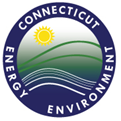 Remediation DivisionCompletion of Investigation Transmittal FormThis form is prescribed by the Commissioner pursuant to CGS 22a-134a(g)(1)(A), and must be completed as a summary to transmit a final site investigation report. A report on the completed investigation of the parcel is to be attached to this form, as well as all other applicable documentation which demonstrates that the investigation of the parcel has been completed in accordance with prevailing standards and guidelines. The report should conform to all reporting requirements described in the Site Characterization Guidance Document (SCGD), rev. 12/2010.Part I of this form is to be completed and signed by the Party responsible to complete the investigation of the parcel. Part II of this form is to be completed, signed and sealed by a licensed environmental professional (LEP). All sections of this form must be completed, as applicable.Part I:  General Information	Remediation ID No. (Rem#):        Site IdentificationSite Contact InformationCompletion of Investigation Transmittal Form (continued)	Rem#:       Part I:  General Information (continued)List Additional Supporting Documentation and identify whether the documents are attached to this transmittal form (“A”) or are already on file with the Department (“F”).CertificationCompletion of Investigation Transmittal Form (continued)	Rem#:       Part II:  Site SummaryTo be completed by the LEP:Completion of Investigation Transmittal Form (continued)	Rem#:       Part II:  Site Summary (continued)FindingsCompletion of Investigation Transmittal Form (continued)	Rem#:       Part II:  Site Summary (continued)Findings (continued)Completion of Investigation Transmittal Form (continued)	Rem#:       Part II:  Site Summary (continued)Findings (continued)Potable Well Receptor Survey / AssessmentCompletion of Investigation Transmittal Form (continued)	Rem#:       Part II:  Site Summary (continued)Findings (continued)LEP CertificationUpload to the Connecticut Secure File Transfer (SFT) website (https://sft.ct.gov) the Electronic Transmittal Form (page 1), the COI Transmittal Form, the Completion of Investigation Report, and all supporting documents.Site Name:      Site Address:      City/Town:      	State:   	Zip Code:      -    Description in Property Deed: Recorded on page       	of volume       	of the Town of      land records, as lot       	block       	on map      	in the Tax Assessor's Office.1.	Business/person submitting this form:Business Name:      Name of Authorized Representative:      	Title:      Mailing Address:      	E-mail Address:      City/Town:      	State:   	Zip Code:      -    Business Phone:    -   -    	Ext.      2. 	Owner of the parcel:Name:      	E-mail Address:      Mailing Address:      City/Town:      	State:   	Zip Code:      -    Business Phone:    -   -    	Ext.      Check the box indicating under which program this documentation is being submitted:    Connecticut General Statutes (CGS) section 22a-134a(a)-(e), Property Transfer filing    CGS section 22a-133x, Voluntary Remediation    Other (specify)      DocumentDatedPrepared byAttached (A) /On File (F)"I submit this form and attached final site investigation report, approved in writing by a licensed environmental professional, and other applicable documentation which demonstrates the investigation of the parcel has been completed in accordance with prevailing standards and guidelines." "I submit this form and attached final site investigation report, approved in writing by a licensed environmental professional, and other applicable documentation which demonstrates the investigation of the parcel has been completed in accordance with prevailing standards and guidelines." "I submit this form and attached final site investigation report, approved in writing by a licensed environmental professional, and other applicable documentation which demonstrates the investigation of the parcel has been completed in accordance with prevailing standards and guidelines." Printed Name of Signatory TitleAuthorized Signature DateRepresenting (Name of Company):       Address:      City/Town:      	State:   	Zip Code:      -    Phone:    -   -    Representing (Name of Company):       Address:      City/Town:      	State:   	Zip Code:      -    Phone:    -   -    Representing (Name of Company):       Address:      City/Town:      	State:   	Zip Code:      -    Phone:    -   -    Groundwater Classification:      Groundwater Classification:      Groundwater Classification:      Groundwater Classification:      Drainage Basin Number:      Drainage Basin Number:      Drainage Basin Number:      Drainage Basin Number:      Distance to / location of nearest surface water body:       Distance to / location of nearest surface water body:       Distance to / location of nearest surface water body:       Distance to / location of nearest surface water body:       Distance to / location of nearest surface water body:       Distance to / location of nearest surface water body:       Distance to / location of nearest surface water body:       Distance to / location of nearest surface water body:       Name of water body:       Name of water body:       Name of water body:       Name of water body:       Name of water body:       Name of water body:       Type of water body:       Type of water body:       Surface Water Classification:       Surface Water Classification:       Surface Water Classification:       Surface Water Classification:       Surface Water Classification:       Surface Water Classification:       Surface Water Classification:       Surface Water Classification:       Wastewater Discharge (check appropriate box):Wastewater Discharge (check appropriate box):Wastewater Discharge (check appropriate box):Wastewater Discharge (check appropriate box):Wastewater Discharge (check appropriate box):Wastewater Discharge (check appropriate box):Wastewater Discharge (check appropriate box):Wastewater Discharge (check appropriate box):  on-site septic/leachfield  on-site septic/leachfield  on-site septic/leachfield  on-site septic/leachfield  on-site septic/leachfield  on-site septic/leachfield  on-site septic/leachfield  on-site septic/leachfield  sanitary sewer  sanitary sewerNPDES Permit Number:      NPDES Permit Number:      NPDES Permit Number:      NPDES Permit Number:      NPDES Permit Number:      NPDES Permit Number:        municipal stormwater system  municipal stormwater systemStormwater Discharge Permit Number:       Stormwater Discharge Permit Number:       Stormwater Discharge Permit Number:       Stormwater Discharge Permit Number:       Stormwater Discharge Permit Number:       Stormwater Discharge Permit Number:         other (specify):         other (specify):         other (specify):         other (specify):         other (specify):         other (specify):         other (specify):         other (specify):       On-site groundwater use (check all that apply):  Industrial  Industrial  Irrigation  Irrigation  Irrigation  Irrigation  Potable waterAbutting land uses (check all that apply):  Industrial  Industrial  Commercial  Commercial  Commercial  Commercial  Residential	  AgriculturalSensitive receptor land use in vicinity (check all that apply):  school	  childcare facility	 healthcare facility	  recreational other (specify):         school	  childcare facility	 healthcare facility	  recreational other (specify):         school	  childcare facility	 healthcare facility	  recreational other (specify):         school	  childcare facility	 healthcare facility	  recreational other (specify):         school	  childcare facility	 healthcare facility	  recreational other (specify):         school	  childcare facility	 healthcare facility	  recreational other (specify):         school	  childcare facility	 healthcare facility	  recreational other (specify):       Bedrock Type:       Bedrock Type:       Bedrock Type:       Bedrock Type:       Bedrock Type:       Depth to Bedrock:       Depth to Bedrock:       Depth to Bedrock:       Overburden Material:       Overburden Material:       Overburden Material:       Overburden Material:       Overburden Material:       Overburden Material:       Overburden Material:       Overburden Material:       Depth to Water Table:       Depth to Water Table:       Depth to Water Table:       Depth to Water Table:       Depth to Water Table:       Groundwater Flow Direction:       Groundwater Flow Direction:       Groundwater Flow Direction:       Seasonally low water table beneath elevation of bedrock surface anywhere on the site?	  Yes	  NoSeasonally low water table beneath elevation of bedrock surface anywhere on the site?	  Yes	  NoSeasonally low water table beneath elevation of bedrock surface anywhere on the site?	  Yes	  NoSeasonally low water table beneath elevation of bedrock surface anywhere on the site?	  Yes	  NoSeasonally low water table beneath elevation of bedrock surface anywhere on the site?	  Yes	  NoSeasonally low water table beneath elevation of bedrock surface anywhere on the site?	  Yes	  NoSeasonally low water table beneath elevation of bedrock surface anywhere on the site?	  Yes	  NoSeasonally low water table beneath elevation of bedrock surface anywhere on the site?	  Yes	  NoGroundwater Flow Rate:       Groundwater Flow Rate:       Groundwater Flow Rate:       Groundwater Flow Rate:       Groundwater Flow Rate:       Hydraulic Conductivity:       Hydraulic Conductivity:       Hydraulic Conductivity:       Description of establishment operations:       Description of establishment operations:       Description of establishment operations:       Description of establishment operations:       Description of establishment operations:       Description of establishment operations:       Description of establishment operations:       Description of establishment operations:       Date Phase I ESA completed:       Number of AOCs identified:     Number of AOCs identified:     Number of AOCs identified:     Date Phase II investigation completed:       Number of AOCs tested:     Number of AOCs tested:     Number of AOCs tested:     Date Phase III investigation completed:       Number of releases identified:     Number of releases identified:     Number of releases identified:     Bedrock aquifer investigated?	  Yes	  NoIf not, provide rationale:       Bedrock aquifer investigated?	  Yes	  NoIf not, provide rationale:       Bedrock aquifer investigated?	  Yes	  NoIf not, provide rationale:       Bedrock aquifer investigated?	  Yes	  NoIf not, provide rationale:       Are NAPLs present on-site?	  Yes	  NoIf yes, explain:       Are NAPLs present on-site?	  Yes	  NoIf yes, explain:       Are NAPLs present on-site?	  Yes	  NoIf yes, explain:       Are NAPLs present on-site?	  Yes	  NoIf yes, explain:       List COCs detected in soil:       List COCs detected in soil:       List COCs detected in soil:       List COCs detected in soil:       List COCs detected in groundwater (indicate if bedrock or overburden aquifer):      List COCs detected in groundwater (indicate if bedrock or overburden aquifer):      List COCs detected in groundwater (indicate if bedrock or overburden aquifer):      List COCs detected in groundwater (indicate if bedrock or overburden aquifer):      Groundwater plume, originating from on-site source, migrating off-site?Groundwater plume, originating from on-site source, migrating off-site?Groundwater plume, originating from on-site source, migrating off-site?  Yes   NoList substance(s) detected on-site attributed to a background condition; media in which substance(s) detected; and concentrations:       List substance(s) detected on-site attributed to a background condition; media in which substance(s) detected; and concentrations:       List substance(s) detected on-site attributed to a background condition; media in which substance(s) detected; and concentrations:       List substance(s) detected on-site attributed to a background condition; media in which substance(s) detected; and concentrations:       Representative sampling has been conducted to demonstrate background conditionsRepresentative sampling has been conducted to demonstrate background conditions  Yes	  No  Yes	  NoRemediation or some alternative means to demonstrate / achieve compliance with the RSRs is required:Remediation or some alternative means to demonstrate / achieve compliance with the RSRs is required:  Yes	  NoRSR Criterion Exceeded:  ResDEC       I/C DEC      PMC       GWPC       SWPC        Res VolC      I/C VolC    ResDEC       I/C DEC      PMC       GWPC       SWPC        Res VolC      I/C VolC  List COCs and concentrations for each criterion exceeded:       List COCs and concentrations for each criterion exceeded:       List COCs and concentrations for each criterion exceeded:       Was analysis for TCE conducted?     Yes       No     If TCE was detected in groundwater or soil vapor, was it evaluated and addressed in light of the joint DPH/DEEP guidance?     Yes       No         N/AExplain all “No” answers:      Was analysis for TCE conducted?     Yes       No     If TCE was detected in groundwater or soil vapor, was it evaluated and addressed in light of the joint DPH/DEEP guidance?     Yes       No         N/AExplain all “No” answers:      Was analysis for TCE conducted?     Yes       No     If TCE was detected in groundwater or soil vapor, was it evaluated and addressed in light of the joint DPH/DEEP guidance?     Yes       No         N/AExplain all “No” answers:      Note: If chlorinated solvents (specifically TCA) were detected in groundwater, 1,4-Dioxane may also be present. Was analysis for 1,4-Dioxane conducted?     Yes     No If 1,4-Dioxane was detected in groundwater, was it evaluated in light of CTDPH’s established Action Levels of 3.0 ug/L for drinking water and 50 ug/L for dermal contact?   Yes       No         N/AExplain all “No” answers:      Note: If chlorinated solvents (specifically TCA) were detected in groundwater, 1,4-Dioxane may also be present. Was analysis for 1,4-Dioxane conducted?     Yes     No If 1,4-Dioxane was detected in groundwater, was it evaluated in light of CTDPH’s established Action Levels of 3.0 ug/L for drinking water and 50 ug/L for dermal contact?   Yes       No         N/AExplain all “No” answers:      Note: If chlorinated solvents (specifically TCA) were detected in groundwater, 1,4-Dioxane may also be present. Was analysis for 1,4-Dioxane conducted?     Yes     No If 1,4-Dioxane was detected in groundwater, was it evaluated in light of CTDPH’s established Action Levels of 3.0 ug/L for drinking water and 50 ug/L for dermal contact?   Yes       No         N/AExplain all “No” answers:      If VolC has been exceeded, has a survey been conducted to identify all occupied buildings (on-site and off-site) which overly the plume?If VolC has been exceeded, has a survey been conducted to identify all occupied buildings (on-site and off-site) which overly the plume?  Yes	  NoIf VolC has been exceeded, has a survey been conducted to identify all occupied buildings downgradient of plume which may be considered at risk?If VolC has been exceeded, has a survey been conducted to identify all occupied buildings downgradient of plume which may be considered at risk?  Yes	  NoProvide explanation for "No" answers:       Provide explanation for "No" answers:       Provide explanation for "No" answers:       Number of occupied buildings overlying plume identified :       Number of occupied buildings overlying plume identified :       Number of occupied buildings overlying plume identified :       Describe type of building use for each occupied building:      Describe type of building use for each occupied building:      Describe type of building use for each occupied building:      Has vapor intrusion been assessed for each occupied building?  Yes	  No  Assessment plan being developedExplain results:       Explain results:       Explain results:       Date Potable Well Receptor Survey completed?       Radius of survey:       If not completed, explain:       If not completed, explain:       Number of water supply wells identified:       Number of water supply wells identified:       Distance to nearest public water supply well from Release Area:       Distance to nearest public water supply well from Release Area:       Distance to nearest private water supply well from Release Area:       Distance to nearest private water supply well from Release Area:       List potable wells sampled, known well construction, distance from Release Area, and indicate COCs detected:List potable wells sampled, known well construction, distance from Release Area, and indicate COCs detected:Was a significant hazard, as defined in §22a-6u identified?      Yes	     NoSignificant Hazard Notification filed?	  Yes   Date filed:         No  Explain answer:      Was a significant hazard, as defined in §22a-6u identified?      Yes	     NoSignificant Hazard Notification filed?	  Yes   Date filed:         No  Explain answer:      List ecological receptors identified:       If identified, was assessment of risk to ecological receptor(s) completed?   Yes	     No       N/AIf yes or no, explain:      “I have personally examined and am familiar with the information contained in this transmittal form and all referenced and attached supporting documentation, and I conclude and approve the information demonstrates that the investigation of the above referenced parcel has been completed in accordance with prevailing standards and guidelines.  My professional services have been rendered in accordance with the ‘Rules of Professional Conduct’ (Section 22a-133v-6 of the Regulations of Connecticut State Agencies).”“I have personally examined and am familiar with the information contained in this transmittal form and all referenced and attached supporting documentation, and I conclude and approve the information demonstrates that the investigation of the above referenced parcel has been completed in accordance with prevailing standards and guidelines.  My professional services have been rendered in accordance with the ‘Rules of Professional Conduct’ (Section 22a-133v-6 of the Regulations of Connecticut State Agencies).”“I have personally examined and am familiar with the information contained in this transmittal form and all referenced and attached supporting documentation, and I conclude and approve the information demonstrates that the investigation of the above referenced parcel has been completed in accordance with prevailing standards and guidelines.  My professional services have been rendered in accordance with the ‘Rules of Professional Conduct’ (Section 22a-133v-6 of the Regulations of Connecticut State Agencies).”“I have personally examined and am familiar with the information contained in this transmittal form and all referenced and attached supporting documentation, and I conclude and approve the information demonstrates that the investigation of the above referenced parcel has been completed in accordance with prevailing standards and guidelines.  My professional services have been rendered in accordance with the ‘Rules of Professional Conduct’ (Section 22a-133v-6 of the Regulations of Connecticut State Agencies).”Printed Name of LEPLicense NumberLicense NumberSignature of LEPDateDateCompany:       Address:      City/Town:      	State:   	Zip Code:      -    Phone:    -   -    Company:       Address:      City/Town:      	State:   	Zip Code:      -    Phone:    -   -    Company:       Address:      City/Town:      	State:   	Zip Code:      -    Phone:    -   -    Company:       Address:      City/Town:      	State:   	Zip Code:      -    Phone:    -   -    	Affix Seal Here	Affix Seal Here	Affix Seal Here	Affix Seal Heree-mail:      e-mail:      e-mail:      